KATA PENGANTAR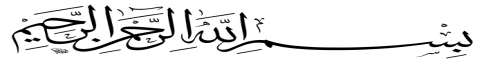 يَا أَيُّهَا الَّذِينَ آمَنُوا هَلْ أَدُلُّكُمْ عَلَى تِجَارَةٍ تُنْجِيكُمْ مِنْ عَذَابٍ أَلِيم (10)تُؤْمِنُونَ بِاللَّهِ وَرَسُولِهِ وَتُجَاهِدُونَ فِي سَبِيلِ اللَّهِ بِأَمْوَالِكُمْ وَأَنْفُسِكُمْ ذَلِكُمْ خَيْرٌ لَكُمْ إِنْ كُنْتُمْ تَعْلَمُونَ (11)Artinya :Hai orang-orang yang beriman, sukakah kamu Aku tunjukkan suatu perniagaan yang dapat menyelamatkan kamu dari azab yang pedih? (Ash-Shaff: 10)(Yaitu) kamu beriman kepada Allah dan Rasul-Nya dan berjihad di jalan Allah dengan harta dan jiwamu. Itulah yang lebih baik bagimu jika kamu mengetahuinya. (Ash-Shaff: 11)Puji syukur penulis ucapkan kehadirat Tuhan Yang Maha Esa karena berkat rahmat dan hidayahnya penulis dapat menyelesaikan penelitian ini dengan judul “ Analisis Kemampuan Komunikasi Matematika Berdasarkan Model Pembelajaran Think Talk Write.” Skripsi ini disusun untuk memenuhi salah satu syarat memperoleh gelar Sarjana Pendidikan dalam Program Studi Pendidikan Matematika Universitas Muslim Nusantara Al-Washliyah Medan.Penulisan skripsi ini tak lepas dari bantuan, dorongan bimbingan serta arahan dari berbagai pihak. Oleh karena itu,pada kesempatan ini penulis menghaturkan terima kasih kepada :Bapak H. Hardi Mulyono Surbakti, S.E., M.AP. selaku Rektor Universitas Muslim Nusantara Al-Washliyah Medan.Bapak Drs. Samsul Bahri, M.Si  selaku Dekan Fakultas Ketenaga pendidikan dan Ilmu Pendidikan Universitas Muslim Nusantara Al-Washliyah Medan.Bapak Dedy Juliandri Panjaitan,S.Pd.,M.Si Ketua Program Studi Pendidikan Matematika Universitas Muslim Nusantara Al-Washliyah Medan.Bapak Dr. Madyunus Salayan, M.Si. selaku dosen penguji yang telah banyak membimbing dan memberi saran penulis dalam penyelesaian penulisan skripsi iniBapak Drs. Ahmad Sukri Nasution, M.Pd. selaku Dosen Pembimbing I yang telah banyak membantu , membimbing dan mengarahkan penulis sehingga selesainya penulisan skripsi iniIbu Nurdalilah, S.Pd.I., M.Pd. selaku Dosen Pembimbing II yang telah banyak memberikan bimbingan , membantu dan saran sehingga penulis dapat menyelesaikan penulisan skripsi iniKedua orangtua saya Ayahanda Melian Harahap dan Ibunda Siti Aisyah, Abang saya Mara Halim Harahap , Azizul Hakim Harahap serta Adik saya Ade Haryangga Harahap  yang selalu memberi dukungan moril maupun materi dan memberikan kehidupan dan pendidikan terbaik bagi saya, semoga kalian selalu dalm lindungan Allah SWT. Kepada Sahabat-Sahabat seperjuangan (Tanti Anggraini, Dinda Putri Azura, Dinda Humairoh, Suci Atika Sari, Reni Aisawa, Anita,) dan seluruh Rekan Rekan Seperjuangan di Kelas Pendidikan Matematika’16 yang senantiasa memberi semangat moril kepada saya.Suami peneliti tersayang (Amri Rizky M.Pd) yang selalu memberikan semangat dan selalu mendampingi saya dalam hal pendidikan dan memberikan semangat untuk pribadi saya agar selalu memikirkan masa depan saya.Penulis menyadari masih banyak kekurangan dalam penelitian ini, untuk itu kritik dan saran sangat penulis harapkan. Semoga karya ini dapat bermanfaat untuk kita semua dan semoga segala bantuan, bimbingan dan motivasi tergantikan dengan balasan pahala dari Allah SWT. Aamiin.          Medan, 30 April 2021     Penulis		 Laras Prastika Dewi Harahap 